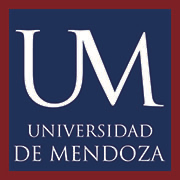 Llamado a Concurso de Proyectos de Investigación de CátedrasDocentes Investigadores Facultad de Ciencias Médicas2022-23CARÁTULA PROYECTO DE INVESTIGACIÓN DE CÁTEDRAS 2022-23FACULTAD DE CIENCIAS MÉDICASEste documento debe presentarse digitalmente, firmado en original por el director de proyecto y presentar aval académico.Título del proyecto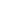 Project Title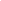 Palabras ClaveKey WordsLínea prioritaria donde se encuentra enmarcado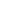 Cátedra/s de la carrera de Ciencias Médicas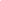 Director de proyectoApellido y Nombre:DNI:Correo electrónico:Teléfono de contacto:Co-Director de proyectoApellido y Nombre:DNI:Correo electrónico:Teléfono de contacto: Áreas de investigaciónTítulo del proyecto Línea prioritaria donde se encuentra enmarcado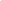 Cátedra/s de la carrera de Ciencias Médicas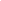 Área Temática y Especialidad (según su línea de trabajo específico):Área temáticaEspecialidad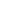 Responsable del Proyecto Apellido y Nombre del Director:Cargo docente en la Facultad de Ciencias Médicas (marque con una X)Categoria de docente-investigador obtenida en categorización UM 2017 o 2018Datos de contactoEquipo de InvestigaciónCo-directorApellido y nombre:DNI:Máximo título alcanzado:Cargo docente FCM:Categoría Docente-Investigador DIUM:Tareas a desarrollar:Investigador (copie y pegue tantos como sea necesario)Apellido y nombre:DNI:Máximo título alcanzado:Cargo docente FCM:Categoría Docente-Investigador DIUM:Tareas a desarrollar:Investigador externo (copie y pegue tantos como sea necesario)Apellido y nombre:DNI:Máximo título alcanzado:Cargo docente:Lugar de Trabajo:Categoría Docente-Investigador DIUM:Tareas a desarrollar:Becario diplomado (copie y pegue tantos como sea necesario)Apellido y nombre:DNI:Máximo título alcanzado:Cargo docente UM:Categoría Docente-Investigador DIUM:Tareas a desarrollar:Becario Alumno (copie y pegue tantos como sea necesario)Apellido y nombre:DNI:Matrícula:Año que cursa en FCM:Tareas a desarrollar:Resumen técnico (hasta 300 palabras)Resumen en inglés (hasta 300 palabras)Antecedentes (hasta 1000 palabras)Objetivo general (hasta 100 palabras)Objetivos específicos (hasta 300 palabras)Metodología y diseño experimental (hasta 700 palabras)Factibilidad y resultados esperados (hasta 300 palabras)Formación de recursos humanos (hasta 200 palabras)Alcance social y ético de la investigación (hasta 1 carilla- si se requiere informe del comité de ética, anexar al proyecto)Lugar donde se desarrollará el proyectoCronograma de Actividades	 Primer AñoBibliografía (no exceder dos carillas)Indique de qué manera prevé realizar la difusión de los resultados de la investigación. (Marque con una X en cada caso, según corresponda)Importante: En las publicaciones, participación en eventos académicos, científicos, etc., es imprescindible señalar la pertenencia institucional a la Facultad de Ciencias Médicas-UM en las producciones de los investigadores de los proyectos que cuentan con financiamiento de la FCM-UM.En caso de que el proyecto que se presenta posea vinculaciones con otros grupos de investigación, institucionales o académicos, consignar:(*) del investigador responsable con el que está vinculado.Viáticos hasta 20%Insumos hasta 60%Equipamiento hasta 60%Publicación de los resultados hasta 20%Servicios técnicos y profesionales hasta 20%Otros gastos hasta 10%El presente formulario debe ser enviado por correo electrónico a la dirección de: investigaciones.medicas@um.edu.ar Asunto: Convocatoria 2022–23 APELLIDO Y NOMBRE (del director)Formato: PDFNombre del archivo: Proyecto 2022-23 APELLIDO Y NOMBRE (del director) IDENTIFICACIÓN DEL PROYECTOProfesorTitularProfesorAsociadoProfesorAdjuntoJTPOtro12345No CategorizadoCorreo electrónico institucional@um.edu.arOtro correo electrónico (particular)Teléfono fijo Teléfono celular  PLAN DE INVESTIGACIÓNActividad (detalle)Mes1Mes2Mes3Mes4Mes5Mes6Mes7Mes8Mes 9Mes 10TRANSMISIÓN DE RESULTADOSSiNoPublicacionesParticipación en eventos académicosRegistro de la propiedad de resultadosActividades de transferencia y/o vinculaciónVINCULACIONES INSTITUCIONALES O ACADÉMICASTítulo del ProyectoInstituciónApellido y Nombre (*)7. PRESUPUESTORubroDescripción del gasto a realizarMonto en pesosInsumosEquipamientoPasajes y viáticosPublicación de resultadosServicios técnicos y profesionalesOtros Total Total $ 